TORNISTRY PEŁNE UŚMIECHÓW 
DLA PRZEDSZKOLAKÓW I UCZNIÓW Z UKRAINY	Caritas Diecezji Radomskiej rozpoczęła akcję "Tornister pełen uśmiechów", wszystkie zebrane przybory szkolne trafią głównie 
do rodaków ze Wschodu.	W Złoczowie na Ukrainie pracuje s. Anna Lis ze Zgromadzenia Córek Bożej Miłości, która pochodzi z  Radomia. 	Kolejny raz chcemy pomóc uczniom i  przedszkolakom z Ukrainy. 
Jak w latach ubiegłych przez cały wrzesień Szkolne Koło Caritas do białego koszyka stojącego przy głównym wejściu do szkoły zbiera: zeszyty, bloki, kredki, mazaki, piórniki, długopisy, farby, plastelinę, mazaki, kredki, bloki techniczne czy rysunkowe itp. Zachęcamy wszystkich do włączenia się w akcję.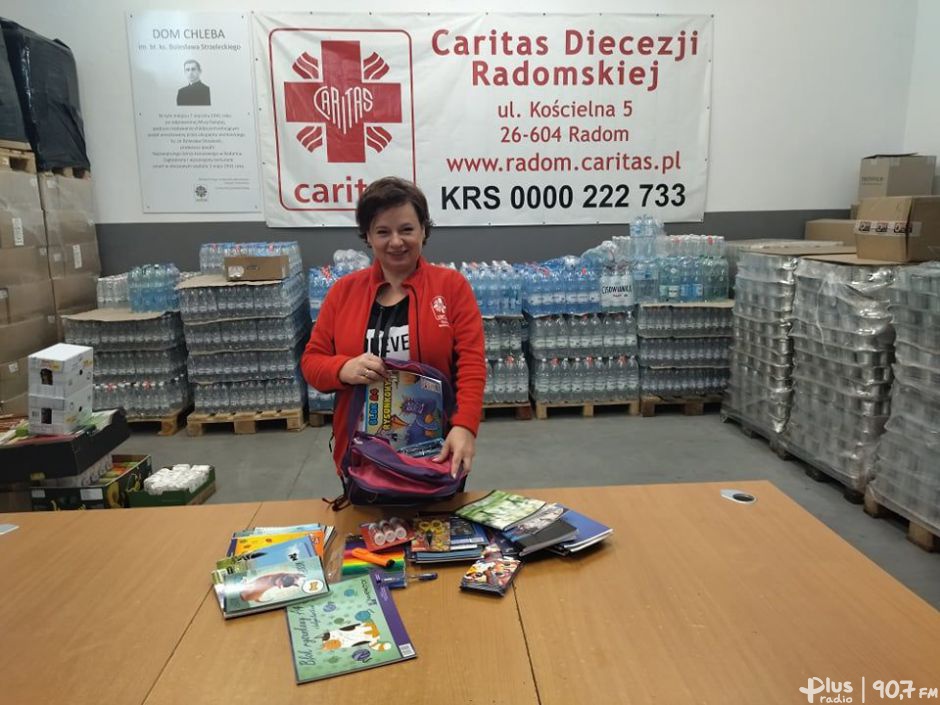 Z SERCA DZIĘKUJEMY ZA WSPARCIE SKC W KUCZKACH - KOLONII